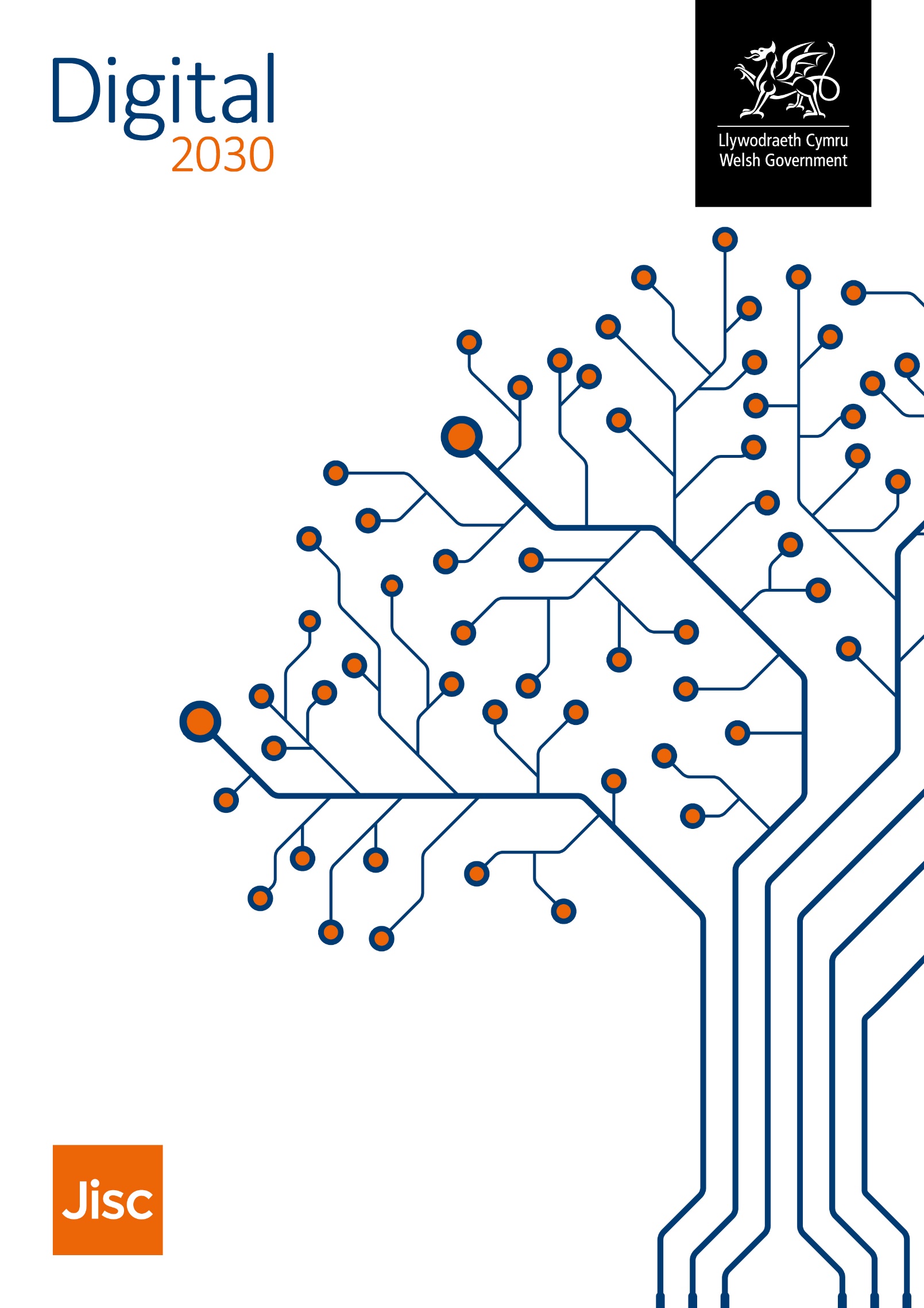 Mewnwelediad profiad digidol Cymru 2019: crynodeb dysgu seiliedig ar waith Cysylltiedig â Fframwaith Digidol 2030 Gweledigaeth Digidol 2030 Bydd darparwyr dysgu ôl-16 yn integreiddio technoleg ddigidol yn ddi-dor; ac yn annog arloesedd wrth ddefnyddio dulliau cynhwysol, hygyrch a dwyieithog i wella profiad y dysgwr. Yn seiliedig ar ymwybyddiaeth o’r sgiliau digidol sydd eu hangen i gefnogi economi Cymru, bydd darparwyr yn rhoi’r galluoedd a’r hyder digidol i ddysgwyr a staff y bydd eu hangen arnynt i lwyddo mewn bywyd bob dydd ac mewn gwaith. Trosolwg ar gyfer pob maes allweddol yn y weledigaeth Darperir galluoedd a hyder digidol i’r dysgwyr Mae dau draean o’r dysgwyr yn cydnabod bod sgiliau digidol yn bwysig yn eu dewis yrfa, ond dim ond ychydig dros hanner sy’n teimlo bod eu cwrs yn eu paratoi ar gyfer y gweithle digidol. Mae dros ddau draean o ddysgwyr yn cytuno eu bod yn cael cyfleoedd cyson i adolygu a diweddaru eu sgiliau digidol, ond nid yw’n glir a yw hyn yn cael ei arwain neu ei gyfeirio at baratoi ar gyfer y gweithle digidol.Yn gyffredinol, mae dysgwyr yn hyderus yn defnyddio technoleg brif ffrwd fel dod o hyd i wybodaeth ar-lein a phrosesu geiriau ar-lein, ond mae llai na thraean yn cynhyrchu gwaith mewn fformatau digidol ar wahân i Word a PowerPoint. Hefyd mae llai na thraean yn cyrchu deunyddiau cwrs ar-lein yn eu hamser eu hunain.Mae yn agos i un pumed o’r dysgwyr yn defnyddio technolegau cynorthwyol naill ai drwy reidrwydd neu ddewis opsiynol. O’r rhain dim ond dau draean sy’n dweud eu bod yn cael cefnogaeth gan eu darparwr dysgu.Caiff y profiad dysgu ei gyfoethogi drwy integreiddio technoleg ddigidolSgoriodd pedair rhan o bump o ddysgwyr ansawdd yr addysgu a dysgu digidol ar eu cwrs yn well na’r sgôr canolig ‘cyfartalog’, ac roedd dros ddau draean yn hapus gyda’r graddau y defnyddir technoleg ddigidol ar eu cyrsiau, gydg yn agos i ddau draean yn cytuno bod asesiadau ar-lein yn cael eu cyflwyno a’u rheoli’n dda. Dim ond dau draean o’r dysgwyr sy’n teimlo bod ganddynt gyswllt WiFi dibynadwy gyda’u darparwr dysgu, ond mae cyfran debyg yn teimlo bod eu sefydliad yn eu cefnogi i ddefnyddio eu dyfeisiau digidol eu hunain.Dywedodd un rhan sylweddol o bump o’r dysgwyr y byddent yn hoffi gweld y defnydd o dechnoleg yn gwella, yn enwedig yn y meysydd canlynol:Cwestiynau ymarfer ar-lein (32%)Cyfeirnodau a darlleniadau (25%)Fideos yn gysylltiedig â’r cwrs (24%)Dod o hyd i adnoddau ar yr amgylchedd dysgu rhithwir (19%)Caiff barn dysgwyr ar y defnydd o dechnoleg ar gyfer cyflwyno dysgu ei adlewyrchu mewn arferion addysgu: Dim ond ychydig dros chwarter o ymarferwyr addysgu sy’n dibynnu ar yr amgylchedd dysgu rhithwir ar gyfer addysgu, ac mae cyfran debyg yn defnyddio polau neu gwisiau byw yn y dosbarth.Mae enghreifftiau o dechnolegau digidol y mae ymarferwyr addysgu’n eu hystyried yn ddefnyddiol yn cynnwys e-bortffolios, City & Guilds Learning Assistant, OneFile, ac OneDrive. Yn ogystal mae yn agos i bedair rhan o bump yn defnyddio system ddigidol i roi adborth personol i ddysgwyr, ond mae llai na hanner yn cytuno bod y systemau sydd ar gael yn hawdd eu defnyddio.Er bod yn agos i un pumed o ddysgwyr a chwarter o ymarferwyr addysgu’n defnyddio technolegau cynorthwyol, mae ymwybyddiaeth a chefnogaeth sefydliadol i hyn yn gyfyngedig. Mae llai na hanner o’r holl ymarferwyr addysgu’n cytuno eu bod yn cael eu hysbysu am y technolegau hynny, a dywedodd o ddeutu chwarter o’r rheini oedd yn defnyddio’r technolegau nad oeddent yn derbyn unrhyw gymorth. Awgrymwyd mewn rhai atebion testun rhydd gan ddysgwyr ac ymarferwyr addysgu eu bod yn defnyddio technoleg yn rheolaidd i gyfieithu rhwng ieithoedd fel rhan o’u dysgu/addysgu.Mae dros 90% o ymarferwyr addysgu’n cytuno bod eu sefydliad yn eu hysbysu am eu cyfrifoldebau’n ymwneud â rheoli data dysgwyr yn ddiogel, ond dim ond tua hanner sy’n cytuno eu bod yn cael eu hysbysu am eu cyfrifoldebau’n ymwneud â’u hiechyd a’u llesiant eu hunain yn y gweithle digidol. Dim ond dau draean sy’n teimlo eu bod yn cael eu hysbysu am hawlfraint a thrwyddedu digidol.Mae dros ddau draean o ddysgwyr yn cytuno bod y sefydliad yn eu helpu i gadw’n ddiogel ar-lein, ond doedd o ddeudu un pumed o ddysgwyr ddim yn cytuno bod preifatrwydd eu data’n cael ei ddiogelu. Roedd yn agos i dri chwarter yn cytuno eu bod yn gallu cyrchu gwasanaethau iechyd a llesiant ar-lein.Darperir galluoedd a hyder digidol i’r holl staffLlai na hanner o ymarferwyr addysgu sy’n cytuno eu bod yn cael arweiniad ar y sgiliau digidol y disgwylir iddynt eu meddu, ac yn yr un modd cyfran fach sy’n teimlo eu bod yn cael cyfleoedd rheolaidd i ddatblygu eu sgiliau digidol. Ychydig dros chwarter oedd yn teimlo eu bod yn datblygu eu sgiliau digidol yn weithredol.Er nad yw yn agos i 90% o ymarferwyr addysgu byth yn addysgu mewn amgylchedd byw, dim ond ychydig dros hanner sy’n creu deunyddiau dysgu ar fformat digidol ar wahân i destun neu PowerPoint. Dywedodd llai nag un chweched eu bod yn derbyn cydnabyddiaeth neu wobr am ddatblygu agweddau digidol eu rôl.Dywedodd yn agos i ddau draean o ymarferwyr addysgu eu bod yn dymuno defnyddio mwy o dechnolegau digidol yn eu haddysgu, ac mae bron i hanner yn teimlo eu bod yn fabwysiadwyr cynnar ar dechnoleg, ond dywedodd llai nag un pumed eu bod yn cael amser a chefnogaeth i arloesi. Dywedodd dros hanner fod y gefnogaeth yn dod yn bennaf gan gydweithwyr addysgu eraill, ac mae traean yn defnyddio adnoddau ar-lein, ond dim ond un degfed sy’n defnyddio rhwydwaith neu fforwm ar-lein i ehangu’r gefnogaeth honno.Mae llai na hanner yr ymarferwyr addysgu’n cytuno eu bod yn cael eu hysbysu am dechnolegau cynorthwyol ac addasol, ond mae yn agos i draean yn defnyddio’r technolegau hyn, a dywedodd ychydig dan un pumed eu bod yn hanfodol iddynt. O’r ymarferwyr addysgu sy’n defnyddio technolegau cynorthwyol, dywed tri chwarter eu bod yn cael cefnogaeth gan eu sefydliad. Mynd i’r afael â Nodau Digidol 2030 Safonau digidolSafonau clir y cytunwyd arnynt yn genedlaethol ar gyfer sgiliau digidol yn eu lle i alluogi dysgwyr a staff i fodloni gofynion y diwydiant, y sector preifat a’r sector cyhoeddus, gan adeiladu ar y cymwyseddau digidol a ddatblygwyd yn ystod addysg orfodol. Mae 60% o ddysgwyr yn cytuno y dywedwyd wrthynt pa sgiliau digidol fyddai eu hangen arnynt cyn dechrau’r cwrs (16% yn anghytuno), ac mae 68% yn cytuno eu bod yn cael cyfleoedd rheolaidd i adolygu a diweddaru eu sgiliau digidol (10% yn anghytuno) [ffigurau sylweddol uwch nag addysg bellach] (LQ18).Mae 42% o ymarferwyr addysgu’n cytuno eu bod yn cael arweiniad ar y sgiliau digidol y disgwylir iddynt eu meddu fel ymarferwr addysgu (15% yn anghytuno), ac mae 44% yn cytuno eu bod yn cael cyfleoedd rheolaidd i ddatblygu eu sgiliau digidol (13% yn anghytuno) [ffigurau gwell yn gyffredinol nag addysg bellach] (TQ15).Cyfoethogi dysguMae dysgu yn cael ei gyfoethogi trwy ddefnyddio technoleg, lle bynnag y mae’n briodol ac yn fuddiol i’r dysgwr Sgoriodd 82% o ddysgwyr ansawdd yr addysgu a dysgu digidol ar eu cwrs yn well na’r sgôr canolig ‘cyfartalog’ (LQ19), mae 35% yn cytuno eu bod yn gallu dod o hyd i bethau yn rhwydd ar eu hamgylchedd dysgu rhithwir (19% yn anghytuno) (LQ16), ac mae 61% o ddysgwyr yn cytuno bod asesiadau ar-lein yn cael eu cyflwyno a’u rheoli’n dda [llawer mwy nag addysg bellach] (LQ17).Mae 75% o ddysgwyr yn dod o hyd i wybodaeth ar-lein gyda 31% yn cynhyrchu gwaith mewn fformatau digidol ar wahân i Word neu PowerPoint ‘yn wythnosol neu fwy’ (LQ15) ac, yn eu hamser eu hun, mae 29% o ddysgwyr yn cyrchu nodiadau darlith neu ddarlithoedd wedi’u recordio ‘yn wythnosol neu fwy’ [bron hanner cymaint ag addysg bellach] (LQ9). Pan ofynnwyd pa offerynnau neu apiau digidol sy’n ddefnyddiol iddynt, mae’r rhan fwyaf o ddysgwyr yn crybwyll Google search ac OneFile; a chrybwyllodd nifer Duolingo (LQ9a). Pan ofynnwyd i ddysgwyr faint yr hoffent weld defnydd o dechnoleg ddigidol ar eu cwrs, dywedodd 70% ‘yr un fath â’r presennol’, dywedodd 21% ‘mwy’ [hanner cymaint ag addysg bellach], a dywedodd 9% ‘llai’ (LQ25). Y meysydd lle’r hoffai dysgwyr weld gwell cymorth ar-lein oedd: mwy o gwestiynau ymarfer (32%), mwy o gyfeirnodau a darlleniadau (25%), a mwy o fideos yn gysylltiedig â’r cwrs (24%) (LQ20). Adlewyrchir hyn yn yr adran ar Alinio adnoddau.Dim ond 27% o ymarferwyr addysgu sy’n cytuno eu bod yn dibynnu ar yr amgylchedd dysgu rhithwir ar gyfer addysgu [llawer llai nag addysg bellach] (TQ9), a dim ond 34% o ymarferwyr addysgu sy’n cynnal polau neu gwisiau byw yn y dosbarth (dim ond 7% sy’n gwneud yn wythnosol neu’n amlach, a 27% yn fisol neu’n llai aml) [llawer llai nag addysg bellach] (TQ12).Pan ofynnwyd am enghraifft o offeryn digidol neu ap y mae ymarferwyr addysgu’n ei ystyried yn ddefnyddiol yn eu rôl, crybwyllodd y mwyafrif e-bortffolios, City & Guilds Learning Assistant, OneFile, ac OneDrive (TQ14a).Mae 79% o ymarferwyr addysgu’n defnyddio system ddigidol i roi adborth personol i ddysgwyr (mae 52% yn gwneud hynny’n wythnosol neu fwy ac mae 27% yn ei wneud yn fisol neu lai) (TQ12), gyda 42% yn cytuno bod eu system ar gyfer marcio ar-lein a darparu adborth yn hawdd ei defnyddio [sylweddol uwch nag addysg bellach] (TQ10).Cydlyniad a hygyrcheddCynyddir cydlyniad a hygyrchedd dysgu digidol drwy amrywiaeth o ddulliau cyflwyno’r cwricwlwm sy’n briodol i anghenion dysgwyr a chyflogwyr, ac sy’n cynnig cyfleoedd dysgu yn y Gymraeg a’r Saesneg.Dywedodd 4% o ddysgwyr fod technolegau cynorthwyol yn hanfodol i fodloni eu hanghenion dysgu, a dywedodd 14% arall eu bod yn defnyddio technolegau cynorthwyol fel dewis opsiynol (LQ5). O’r dysgwyr hynny a ddywedodd eu bod yn defnyddio technolegau cynorthwyol, dywed 67% eu bod yn cael cefnogaeth gan eu darparwr dysgu (LQ6).Mae 70% o ddysgwyr yn cytuno bod eu sefydliad yn eu cefnogi i ddefnyddio eu dyfeisiau digidol eu hunain [llawer yn fwy nag addysg bellach] (LQ11).Dywedodd 13% o ymarferwyr addysgu fod technolegau cynorthwyol yn hanfodol iddynt, a dywedodd 20% arall eu bod yn defnyddio technolegau cynorthwyol fel dewis opsiynol [tua dwywaith cymaint ag addysg bellach] (TQ4). O’r ymarferwyr addysgu hynny a ddywedodd eu bod yn defnyddio technolegau cynorthwyol, dywed 74% eu bod yn cael cefnogaeth gan eu sefydliad (TQ5).Mae 45% o ymarferwyr addysgu yn cytuno eu bod yn cael eu hysbysu am dechnolegau cynorthwyol ac addasol [llawer mwy nag addysg bellach] (TQ16).Crybwyllodd rhai atebion testun rhydd gan ddysgwyr ac ymarferwyr addysgu apiau sy’n awgrymu eu bod yn cyfieithu’n rheolaidd rhwng ieithoedd fel rhan o’u dysgu/addysgu e.e. defnydd o Duolingo.Profiad diogelMae profiad addysgu a dysgu diogel a sicr yn cael ei roi ar waith a’i reoli ar gyfer yr holl ddysgwyr a staff trwy ddarparu amgylcheddau rhithwir a ffisegol priodol.Mae 73% o ddysgwyr yn cytuno bod y sefydliad yn eu helpu i gadw’n ddiogel ar-lein, ac mae 78% o ddysgwyr yn cytuno bod eu sefydliad yn diogelu eu preifatrwydd data [y ddau lawer yn uwch nag addysg bellach] (LQ11).Mae 73% o ddysgwyr yn cytuno y gallant gyrchu gwasanaethau iechyd a llesiant ar-lein [llawer yn uwch nag addysg bellach] (LQ11).Mae 93% o ymarferwyr addysgu’n cytuno bod eu sefydliad yn eu hysbysu am eu cyfrifoldebau’n ymwneud â rheoli data dysgwyr yn ddiogel, ond dim ond 55% sy’n cytuno eu bod yn cael eu hysbysu am eu cyfrifoldeb ynghylch eu hiechyd a’u lleisiant eu hunain yn y gweithle digidol (11% yn anghytuno) [canfyddiad gwell o lawer nag addysg bellach] (TQ16).Mae 66% o ymarferwyr addysgu’n cytuno eu bod yn cael eu hysbysu am hawlfraint a thrwyddedu digidol (TQ16).Deall y manteisionMae’r holl staff, gan gynnwys uwch arweinwyr, yn deall manteision technoleg ddigidol, a rhwystrau posibl i’w cyflawni.Dim ond 13% o ymarferwyr addysgu a ddywedodd eu bod yn cael cydnabyddiaeth neu wobr am ddatblygu agweddau digidol eu rôl; dywedodd 31% nad oeddent yn derbyn dim cydnabyddiaeth na gwobr (TQ15).Mae 59% o ymarferwyr addysgu’n creu deunyddiau dysgu mewn fformat digidol ar wahân i destun neu PowerPoint (mae 13% yn gwneud hynny’n wythnosol neu fwy [yn sylweddol is nag addysg bellach] a 46% yn fisol neu lai), a dyw 87% byth yn addysgu mewn amgylchedd ar-lein byw (TQ12).Dywedodd 62% o ymarferwyr addysgu eu bod yn dymuno defnyddio technolegau digidol fwy yn eu hymarfer addysgu; dywedodd 36% ‘yr un fath â’r presennol’ a dim ond 2% ddywedodd ‘llai’ (TQ13)Gwella’n barhausDarperir cefnogaeth ar gyfer gwella’n barhaus profiad y dysgwr a phrosesau busnes trwy ddefnydd effeithiol ac arloesol o dechnoleg ddigidol.Sgoriodd 49% o ymarferwyr addysgu ansawdd cyffredinol y gefnogaeth maent yn ei derbyn gan eu sefydliad i ddatblygu agweddau digidol eu rôl yn uwch na’r sgôr canolig ‘cyfartalog’ (TQ17), ac mae 44% yn cytuno eu bod yn cael cyfleoedd rheolaidd i ddatblygu eu sgiliau digidol (13% yn anghytuno [hanner cymaint ag addysg bellach]) (TQ15).Mae 27% o ymarferwyr addysgu’n cytuno eu bod yn datblygu eu sgiliau addysgu digidol yn ffurfiol neu’n anffurfiol (15% yn anghytuno), a dim ond 18% sy’n cytuno eu bod yn darllen am faterion sy’n ymwneud ag addysg ddigidol (18% yn anghytuno) (TQ14)Mae 45% o ymarferwyr addysgu’n teimlo eu bod yn fabwysiadwyr cynnar (naill ai am eu bod yn tueddu i fod y cyntaf i fabwysiadu technoleg newydd, neu am eu bod yn fabwysiadwr cynnar pan welant fuddion clir), mae 43% yn teimlo eu bod yn mabwysiadu technoleg ar yr un cyflymder â’u cymheiriaid, a 13% ar ôl eu cymheiriaid (TQ6), ond dim ond 18% ddywedodd eu bod yn cael amser a chefnogaeth i arloesi tra bo 27% yn dweud nad oeddent [hanner cymaint ag addysg bellach] (TQ15).Diwylliant o gydweithioMae diwylliant o gydweithio yn sicrhau bod gwybodaeth ac arfer gorau yn cael eu rhannu i ysgogi defnydd effeithiol o sgiliau digidol er mwyn cefnogi prosesau arweinyddiaeth, dysgu a busnes.Mae 66% o ddysgwyr yn cytuno bod sgiliau digidol yn bwysig i’w dewis yrfa [llawer uwch nag addysg bellach], ac mae 55% yn cytuno bod eu cwrs yn eu paratoi ar gyfer y gweithle digidol (LQ18).Dywed 54% o ymarferwyr addysgu mai cydweithwyr addysgu eraill yw eu prif ffynhonnell o gymorth i ddefnyddio technolegau digidol yn eu hymarfer (TQ7), ond dim ond 11% sy’n cytuno eu bod yn trafod addysgu gyda chymheiriaid drwy rwydwaith neu fforwm ar-lein (51% yn anghytuno) (TQ14).Dim ond 18% o ymarferwyr addysgu sy’n dibynnu ar staff cynorthwyol yn bennaf [ychydig yn uwch nag addysg bellach], tra bo 33% yn dibynnu’n bennaf ar fideos ac adnoddau ar-lein (TQ7).Alinio adnoddauMae staff, adnoddau dysgu ac adnoddau busnes wedi’u halinio i alluogi cefnogaeth effeithlon i ofynion digidol addysg ôl-16 sy’n esblygu’n barhaus.Dywedodd 44% o ddysgwyr eu bod yn edrych am adnoddau ychwanegol na argymhellwyd gan eu tiwtor neu ddarlithydd ‘yn wythnosol neu fwy’ (LQ9)Argaeledd cyfleusterau digidol:Canfyddiad o gyfleusterau digidol: Noder:Daw’r data a grynhoir yn yr adroddiad hwn o sampl cymharol fach o ddysgwyr ac ymarferwyr addysgu seiliedig ar waith ar draws Cymru. Fodd bynnag, gan fod ymatebion wedi’u cyflwyno o golegau a darparwyr hyfforddiant annibynnol, er ei fod yn fach, teimlwyd ei fod yn ddigon amrywiol a sylweddol i’w ddadansoddi.Lluniwyd yr adroddiad ar 25 Hydref 2019 gan:Mark Ayton
Arbenigwr Pwnc – Strategaeth (Sefydliadol)Ff 0203 819 8223
S 07467 912814E mark.ayton@jisc.ac.uk
6th Floor, Churchgate House, 56 Oxford Street, Manchester, M1 6EUjisc.ac.ukDysgwyrYmarferwyr addysguMynediad at gyfleusterau:WiFi dibynadwy(LQ10)68%(TQ8)70%Defnyddiau cwrs ar-lein neu amgylchedd dysgu rhithwir74%30%e-lyfrau ac e-gyfnodolion20%29% [hanner cymaint ag addysg bellach]Storio ffeiliau a chopïau wrth gefnDarlithoedd wedi recordio / cipio darlithoedd 46%5%88%2%Hyfforddiant sgiliau ar fideoDim o’r uchod16%       10%16%2%Dysgwyr Ymarferwyr addysguMae’r ddarpariaeth ddigidol yn well na’r sgôr canolig ‘cyfartalog’76% yn cytuno (LQ14)45% yn cytuno (LQ11)Mae’r mannau addysgu wedi’u cynllunio’n dda ar gyfer y technolegau a ddefnyddir 41% yn cytuno (LQ17)10% yn anghytuno21% yn cytuno (TQ10)39% yn anghytunoMae’r meddalwedd ar eu cwrs yn safonol yn y diwydiant ac yn gyfredol 58% yn cytuno (LQ17)8% yn anghytuno30% yn cytuno (TQ10)23% yn anghytunoCeir cyfle i gael llais mewn penderfyniadau am y gwasanaethau digidol 37% yn cytuno (LQ18)11% yn cytuno (TQ15)24% yn anghytuno [yn agos i hanner addysg bellach]